‌​ МИНИСТЕРСТВО ПРОСВЕЩЕНИЯ РОССИЙСКОЙ ФЕДЕРАЦИИДепартамент образования и науки Тюменской областиДепартамент по образованию Администрации города ТобольскаМуниципальное автономное общеобразовательное учреждение«Средняя общеобразовательная школа №18»РАБОЧАЯ ПРОГРАММАучебного предмета (курса)       «Технология»для 4-х классов начального общего образования       		на 2023-2024 учебный год                                                      Составители: Гусева К.В., учитель начальных классовДенисова С.Н., учитель начальных классовМурзина Ю.А., учитель начальных классов Рахимова М.Р., учитель начальных классовКурманова Г.М. учитель начальных классовТобольск, 2023 г.ПОЯСНИТЕЛЬНАЯ ЗАПИСКА​Программа по технологии на уровне начального общего образования составлена на основе требований к результатам освоения основной образовательной программы начального общего образования ФГОС НОО, а также ориентирована на целевые приоритеты духовно-нравственного развития, воспитания и социализации обучающихся, сформулированные в федеральной рабочей программе воспитания. Основной целью программы по технологии является успешная социализация обучающихся, формирование у них функциональной грамотности на базе освоения культурологических и конструкторско-технологических знаний (о рукотворном мире и общих правилах его создания в рамках исторически меняющихся технологий) и соответствующих им практических умений.Программа по технологии направлена на решение системы задач: формирование общих представлений о культуре и организации трудовой деятельности как важной части общей культуры человека;становление элементарных базовых знаний и представлений о предметном (рукотворном) мире как результате деятельности человека, его взаимодействии с миром природы, правилах и технологиях создания, исторически развивающихся и современных производствах и профессиях;формирование основ чертёжно-графической грамотности, умения работать с простейшей технологической документацией (рисунок, чертёж, эскиз, схема);формирование элементарных знаний и представлений о различных материалах, технологиях их обработки и соответствующих умений;развитие сенсомоторных процессов, психомоторной координации, глазомера через формирование практических умений;расширение культурного кругозора, развитие способности творческого использования полученных знаний и умений в практической деятельности;развитие познавательных психических процессов и приёмов умственной деятельности посредством включения мыслительных операций в ходе выполнения практических заданий;развитие гибкости и вариативности мышления, способностей к изобретательской деятельности;воспитание уважительного отношения к людям труда, к культурным традициям, понимания ценности предшествующих культур, отражённых в материальном мире;развитие социально ценных личностных качеств: организованности, аккуратности, добросовестного и ответственного отношения к работе, взаимопомощи, волевой саморегуляции, активности и инициативности;воспитание интереса и творческого отношения к продуктивной созидательной деятельности, мотивации успеха и достижений, стремления к творческой самореализации;становление экологического сознания, внимательного и вдумчивого отношения к окружающей природе, осознание взаимосвязи рукотворного мира с миром природы;воспитание положительного отношения к коллективному труду, применение правил культуры общения, проявление уважения к взглядам и мнению других людей.Содержание программы по технологии включает характеристику основных структурных единиц (модулей), которые являются общими для каждого года обучения: Технологии, профессии и производства.Технологии ручной обработки материалов: технологии работы с бумагой и картоном, технологии работы с пластичными материалами, технологии работы с природным материалом, технологии работы с текстильными материалами, технологии работы с другими доступными материалами (например, пластик, поролон, фольга, солома).Конструирование и моделирование: работа с «Конструктором» (с учётом возможностей материально-технической базы образовательной организации), конструирование и моделирование из бумаги, картона, пластичных материалов, природных и текстильных материалов, робототехника (с учётом возможностей материально-технической базы образовательной организации).Информационно-коммуникативные технологии (далее – ИКТ) (с учётом возможностей материально-технической базы образовательной организации).В процессе освоения программы по технологии обучающиеся овладевают основами проектной деятельности, которая направлена на развитие творческих черт личности, коммуникабельности, чувства ответственности, умения искать и использовать информацию. В программе по технологии осуществляется реализация межпредметных связей с учебными предметами: «Математика» (моделирование, выполнение расчётов, вычислений, построение форм с учетом основ геометрии, работа с геометрическими фигурами, телами, именованными числами), «Изобразительное искусство» (использование средств художественной выразительности, законов и правил декоративно-прикладного искусства и дизайна), «Окружающий мир» (природные формы и конструкции как универсальный источник инженерно-художественных идей для мастера; природа как источник сырья, этнокультурные традиции), «Родной язык» (использование важнейших видов речевой деятельности и основных типов учебных текстов в процессе анализа заданий и обсуждения результатов практической деятельности), «Литературное чтение» (работа с текстами для создания образа, реализуемого в изделии).‌Общее число часов, рекомендованных для изучения технологии – 135 часов: в 1 классе – 33 часа (1 час в неделю), во 2 классе – 34 часа (1 час в неделю), в 3 классе – 34 часа (1 час в неделю), в 4 классе – 34 часа (1 час в неделю). ‌‌СОДЕРЖАНИЕ УЧЕБНОГО ПРЕДМЕТА4 КЛАССТехнологии, профессии и производстваПрофессии и технологии современного мира. Использование достижений науки в развитии технического прогресса. Изобретение и использование синтетических материалов с определёнными заданными свойствами в различных отраслях и профессиях. Нефть как универсальное сырьё. Материалы, получаемые из нефти (пластик, стеклоткань, пенопласт и другие).Профессии, связанные с опасностями (пожарные, космонавты, химики и другие).Информационный мир, его место и влияние на жизнь и деятельность людей. Влияние современных технологий и преобразующей деятельности человека на окружающую среду, способы её защиты.Сохранение и развитие традиций прошлого в творчестве современных мастеров. Бережное и уважительное отношение людей к культурным традициям. Изготовление изделий с учётом традиционных правил и современных технологий (лепка, вязание, шитьё, вышивка и другое).Элементарная творческая и проектная деятельность (реализация заданного или собственного замысла, поиск оптимальных конструктивных и технологических решений). Коллективные, групповые и индивидуальные проекты на основе содержания материала, изучаемого в течение учебного года. Использование комбинированных техник создания конструкций по заданным условиям в выполнении учебных проектов.Технологии ручной обработки материаловСинтетические материалы – ткани, полимеры (пластик, поролон). Их свойства. Создание синтетических материалов с заданными свойствами.Использование измерений, вычислений и построений для решения практических задач. Внесение дополнений и изменений в условные графические изображения в соответствии с дополнительными (изменёнными) требованиями к изделию.Технология обработки бумаги и картона. Подбор материалов в соответствии с замыслом, особенностями конструкции изделия. Определение оптимальных способов разметки деталей, сборки изделия. Выбор способов отделки. Комбинирование разных материалов в одном изделии.Совершенствование умений выполнять разные способы разметки с помощью чертёжных инструментов. Освоение доступных художественных техник.Технология обработки текстильных материалов. Обобщённое представление о видах тканей (натуральные, искусственные, синтетические), их свойствах и областей использования. Дизайн одежды в зависимости от её назначения, моды, времени. Подбор текстильных материалов в соответствии с замыслом, особенностями конструкции изделия. Раскрой деталей по готовым лекалам (выкройкам), собственным несложным. Строчка петельного стежка и её варианты («тамбур» и другие), её назначение (соединение и отделка деталей) и (или) строчки петлеобразного и крестообразного стежков (соединительные и отделочные). Подбор ручных строчек для сшивания и отделки изделий. Простейший ремонт изделий.Технология обработки синтетических материалов. Пластик, поролон, полиэтилен. Общее знакомство, сравнение свойств. Самостоятельное определение технологий их обработки в сравнении с освоенными материалами.Комбинированное использование разных материалов.Конструирование и моделированиеСовременные требования к техническим устройствам (экологичность, безопасность, эргономичность и другие).Конструирование и моделирование изделий из различных материалов, в том числе наборов «Конструктор» по проектному заданию или собственному замыслу. Поиск оптимальных и доступных новых решений конструкторско-технологических проблем на всех этапах аналитического и технологического процесса при выполнении индивидуальных творческих и коллективных проектных работ.Робототехника. Конструктивные, соединительные элементы и основные узлы робота. Инструменты и детали для создания робота. Конструирование робота. Составление алгоритма действий робота. Программирование, тестирование робота. Преобразование конструкции робота. Презентация робота.Информационно-коммуникативные технологииРабота с доступной информацией в Интернете и на цифровых носителях информации.Электронные и медиаресурсы в художественно-конструкторской, проектной, предметной преобразующей деятельности. Работа с готовыми цифровыми материалами. Поиск дополнительной информации по тематике творческих и проектных работ, использование рисунков из ресурса компьютера в оформлении изделий и другое. Создание презентаций в программе PowerPoint или другой.УНИВЕРСАЛЬНЫЕ УЧЕБНЫЕ ДЕЙСТВИЯИзучение технологии в 4 классе способствует освоению ряда универсальных учебных действий: познавательных универсальных учебных действий, коммуникативных универсальных учебных действий, регулятивных универсальных учебных действий, совместной деятельности.Познавательные универсальные учебные действияБазовые логические и исследовательские действия:ориентироваться в терминах, используемых в технологии, использовать их в ответах на вопросы и высказываниях (в пределах изученного);анализировать конструкции предложенных образцов изделий;конструировать и моделировать изделия из различных материалов по образцу, рисунку, простейшему чертежу, эскизу, схеме с использованием общепринятых условных обозначений и по заданным условиям;выстраивать последовательность практических действий и технологических операций, подбирать материал и инструменты, выполнять экономную разметку, сборку, отделку изделия;решать простые задачи на преобразование конструкции;выполнять работу в соответствии с инструкцией, устной или письменной;соотносить результат работы с заданным алгоритмом, проверять изделия в действии, вносить необходимые дополнения и изменения;классифицировать изделия по самостоятельно предложенному существенному признаку (используемый материал, форма, размер, назначение, способ сборки);выполнять действия анализа и синтеза, сравнения, классификации предметов (изделий) с учётом указанных критериев;анализировать устройство простых изделий по образцу, рисунку, выделять основные и второстепенные составляющие конструкции.Работа с информацией:находить необходимую для выполнения работы информацию, пользуясь различными источниками, анализировать её и отбирать в соответствии с решаемой задачей;на основе анализа информации производить выбор наиболее эффективных способов работы;использовать знаково-символические средства для решения задач в умственной или материализованной форме, выполнять действия моделирования, работать с моделями;осуществлять поиск дополнительной информации по тематике творческих и проектных работ;использовать рисунки из ресурса компьютера в оформлении изделий и другое;использовать средства информационно-коммуникационных технологий для решения учебных и практических задач, в том числе Интернет под руководством учителя.Коммуникативные универсальные учебные действиясоблюдать правила участия в диалоге: ставить вопросы, аргументировать и доказывать свою точку зрения, уважительно относиться к чужому мнению;описывать факты из истории развития ремёсел на Руси и в России, высказывать своё отношение к предметам декоративно-прикладного искусства разных народов Российской Федерации;создавать тексты-рассуждения: раскрывать последовательность операций при работе с разными материалами;осознавать культурно-исторический смысл и назначение праздников, их роль в жизни каждого человека, ориентироваться в традициях организации и оформления праздников.Регулятивные универсальные учебные действияСамоорганизация и самоконтроль:понимать и принимать учебную задачу, самостоятельно определять цели учебно-познавательной деятельности;планировать практическую работу в соответствии с поставленной целью и выполнять её в соответствии с планом;на основе анализа причинно-следственных связей между действиями и их результатами прогнозировать практические «шаги» для получения необходимого результата;выполнять действия контроля (самоконтроля) и оценки, процесса и результата деятельности, при необходимости вносить коррективы в выполняемые действия;проявлять волевую саморегуляцию при выполнении задания.Совместная деятельность:организовывать под руководством учителя совместную работу в группе: распределять роли, выполнять функции руководителя или подчинённого, осуществлять продуктивное сотрудничество, взаимопомощь;проявлять интерес к деятельности своих товарищей и результатам их работы, в доброжелательной форме комментировать и оценивать их достижения;в процессе анализа и оценки совместной деятельности высказывать свои предложения и пожелания, выслушивать и принимать к сведению мнение других обучающихся, их советы и пожелания, с уважением относиться к разной оценке своих достижений.​​​ПЛАНИРУЕМЫЕ РЕЗУЛЬТАТЫ ОСВОЕНИЯ ПРОГРАММЫ ПО ТЕХНОЛОГИИ НА УРОВНЕ НАЧАЛЬНОГО ОБЩЕГО ОБРАЗОВАНИЯЛИЧНОСТНЫЕ РЕЗУЛЬТАТЫЛичностные результаты освоения программы по технологии на уровне начального общего образования достигаются в единстве учебной и воспитательной деятельности в соответствии с традиционными российскими социокультурными и духовно-нравственными ценностями, принятыми в обществе правилами и нормами поведения и способствуют процессам самопознания, самовоспитания и саморазвития, формирования внутренней позиции личности.В результате изучения технологии на уровне начального общего образования у обучающегося будут сформированы следующие личностные результаты:первоначальные представления о созидательном и нравственном значении труда в жизни человека и общества, уважительное отношение к труду и творчеству мастеров;осознание роли человека и используемых им технологий в сохранении гармонического сосуществования рукотворного мира с миром природы, ответственное отношение к сохранению окружающей среды;понимание культурно-исторической ценности традиций, отражённых в предметном мире, чувство сопричастности к культуре своего народа, уважительное отношение к культурным традициям других народов;проявление способности к эстетической оценке окружающей предметной среды, эстетические чувства – эмоционально-положительное восприятие и понимание красоты форм и образов природных объектов, образцов мировой и отечественной художественной культуры;проявление положительного отношения и интереса к различным видам творческой преобразующей деятельности, стремление к творческой самореализации, мотивация к творческому труду, работе на результат, способность к различным видам практической преобразующей деятельности;проявление устойчивых волевых качества и способность к саморегуляции: организованность, аккуратность, трудолюбие, ответственность, умение справляться с доступными проблемами;готовность вступать в сотрудничество с другими людьми с учётом этики общения, проявление толерантности и доброжелательности.МЕТАПРЕДМЕТНЫЕ РЕЗУЛЬТАТЫВ результате изучения технологии на уровне начального общего образования у обучающегося будут сформированы познавательные универсальные учебные действия, коммуникативные универсальные учебные действия, регулятивные универсальные учебные действия, совместная деятельность.Познавательные универсальные учебные действияБазовые логические и исследовательские действия:У обучающегося будут сформированы следующие базовые логические и исследовательские действия как часть познавательных универсальных учебных действий:ориентироваться в терминах и понятиях, используемых в технологии (в пределах изученного), использовать изученную терминологию в своих устных и письменных высказываниях;осуществлять анализ объектов и изделий с выделением существенных и несущественных признаков;сравнивать группы объектов (изделий), выделять в них общее и различия;делать обобщения (технико-технологического и декоративно-художественного характера) по изучаемой тематике;использовать схемы, модели и простейшие чертежи в собственной практической творческой деятельности;комбинировать и использовать освоенные технологии при изготовлении изделий в соответствии с технической, технологической или декоративно-художественной задачей;понимать необходимость поиска новых технологий на основе изучения объектов и законов природы, доступного исторического и современного опыта технологической деятельности.Работа с информацией:осуществлять поиск необходимой для выполнения работы информации в учебнике и других доступных источниках, анализировать её и отбирать в соответствии с решаемой задачей;анализировать и использовать знаково-символические средства представления информации для решения задач в умственной и материализованной форме, выполнять действия моделирования, работать с моделями;использовать средства информационно-коммуникационных технологий для решения учебных и практических задач (в том числе Интернет с контролируемым выходом), оценивать объективность информации и возможности её использования для решения конкретных учебных задач;следовать при выполнении работы инструкциям учителя или представленным в других информационных источниках.Коммуникативные универсальные учебные действия:вступать в диалог, задавать собеседнику вопросы, использовать реплики-уточнения и дополнения, формулировать собственное мнение и идеи, аргументированно их излагать, выслушивать разные мнения, учитывать их в диалоге;создавать тексты-описания на основе наблюдений (рассматривания) изделий декоративно-прикладного искусства народов России;строить рассуждения о связях природного и предметного мира, простые суждения (небольшие тексты) об объекте, его строении, свойствах и способах создания;объяснять последовательность совершаемых действий при создании изделия.Регулятивные универсальные учебные действия:рационально организовывать свою работу (подготовка рабочего места, поддержание и наведение порядка, уборка после работы);выполнять правила безопасности труда при выполнении работы;планировать работу, соотносить свои действия с поставленной целью;устанавливать причинно-следственные связи между выполняемыми действиями и их результатами, прогнозировать действия для получения необходимых результатов;выполнять действия контроля и оценки, вносить необходимые коррективы в действие после его завершения на основе его оценки и учёта характера сделанных ошибок;проявлять волевую саморегуляцию при выполнении работы.Совместная деятельность:организовывать под руководством учителя и самостоятельно совместную работу в группе: обсуждать задачу, распределять роли, выполнять функции руководителя (лидера) и подчинённого, осуществлять продуктивное сотрудничество;проявлять интерес к работе товарищей, в доброжелательной форме комментировать и оценивать их достижения, высказывать свои предложения и пожелания, оказывать при необходимости помощь;понимать особенности проектной деятельности, выдвигать несложные идеи решений предлагаемых проектных заданий, мысленно создавать конструктивный замысел, осуществлять выбор средств и способов для его практического воплощения, предъявлять аргументы для защиты продукта проектной деятельности.ПРЕДМЕТНЫЕ РЕЗУЛЬТАТЫК концу обучения в 4 классе обучающийся получит следующие предметные результаты по отдельным темам программы по технологии:формировать общее представление о мире профессий, их социальном значении, о творчестве и творческих профессиях, о мировых достижениях в области техники и искусства (в рамках изученного), о наиболее значимых окружающих производствах;на основе анализа задания самостоятельно организовывать рабочее место в зависимости от вида работы, осуществлять планирование трудового процесса;самостоятельно планировать и выполнять практическое задание (практическую работу) с опорой на инструкционную (технологическую) карту или творческий замысел, при необходимости вносить коррективы в выполняемые действия;понимать элементарные основы бытовой культуры, выполнять доступные действия по самообслуживанию и доступные виды домашнего труда;выполнять более сложные виды работ и приёмы обработки различных материалов (например, плетение, шитьё и вышивание, тиснение по фольге), комбинировать различные способы в зависимости и от поставленной задачи, оформлять изделия и соединять детали освоенными ручными строчками;выполнять символические действия моделирования, понимать и создавать простейшие виды технической документации (чертёж развёртки, эскиз, технический рисунок, схему) и выполнять по ней работу;решать простейшие задачи рационализаторского характера по изменению конструкции изделия: на достраивание, придание новых свойств конструкции в связи с изменением функционального назначения изделия;на основе усвоенных правил дизайна решать простейшие художественно-конструкторские задачи по созданию изделий с заданной функцией;создавать небольшие тексты, презентации и печатные публикации с использованием изображений на экране компьютера, оформлять текст (выбор шрифта, размера, цвета шрифта, выравнивание абзаца);работать с доступной информацией, работать в программах Word, Power Point;решать творческие задачи, мысленно создавать и разрабатывать проектный замысел, осуществлять выбор средств и способов его практического воплощения, аргументированно представлять продукт проектной деятельности;осуществлять сотрудничество в различных видах совместной деятельности, предлагать идеи для обсуждения, уважительно относиться к мнению товарищей, договариваться, участвовать в распределении ролей, координировать собственную работу в общем процессе.​​ТЕМАТИЧЕСКОЕ ПЛАНИРОВАНИЕ4 КЛАССПоурочное (календарно-тематическое) планирование, 4 классУЧЕБНО-МЕТОДИЧЕСКОЕ ОБЕСПЕЧЕНИЕ ОБРАЗОВАТЕЛЬНОГО ПРОЦЕССАОБЯЗАТЕЛЬНЫЕ УЧЕБНЫЕ МАТЕРИАЛЫ ДЛЯ УЧЕНИКА​‌Технология: 4-й класс: учебник, 4 класс/ Лутцева Е.А., Зуева Т.П., Акционерное общество «Издательство «Просвещение» ‌​​‌ ‌​МЕТОДИЧЕСКИЕ МАТЕРИАЛЫ ДЛЯ УЧИТЕЛЯ​Методическое пособие с поурочными разработками. 4 класс: учеб.пособие для общеобразоват. организаций / Е. А. Лутцева, Т. П. Зуева.‌​ЦИФРОВЫЕ ОБРАЗОВАТЕЛЬНЫЕ РЕСУРСЫ И РЕСУРСЫ СЕТИ  https://urok.apkpro.ruhttps://resh.edu.ruРассмотренона заседании ШМО учителей начальных классовПротокол №1 от 28.08.2023           Согласовано  Заместитель директорапо УВР Павлова С.И. «31» августа 2023 г                     Утвержденоприказом МАОУ СОШ №18от 31.08.2023 №151-О№п/пНаименование разделов и тем программыКоличество часовКоличество часовКоличество часовОсновные виды деятельности обучающихсяВиды деятельности по формированию функциональной грамотности обучающихсяЭлектронные цифровые образовательныересурсыВоспитательный компонент,профориентационный минимум№п/пНаименование разделов и тем программывсегоконт-е работыпрак-е работыОсновные виды деятельности обучающихсяВиды деятельности по формированию функциональной грамотности обучающихсяЭлектронные цифровые образовательныересурсыВоспитательный компонент,профориентационный минимумРаздел 1. Раздел 1. Раздел 1. Раздел 1. Раздел 1. Раздел 1. Раздел 1. Раздел 1. Раздел 1. 1Повторение и обобщение изученного в третьем классе1Соблюдать правила безопасной работы, выбирать инструменты и приспособления в зависимости от технологии изготавливаемыхизделий. Рационально и безопасно использовать, и хранить инструменты, с которыми ученики работают на уроках.Классифицировать инструменты по назначению: режущие, колющие, чертёжные.https://urok.apkpro.ruhttps://resh.edu.ruСоздание условий для формирования ответственного отношения к своей семье, обществу, людям, гражданско-патриотической компетентности, приобретение опыта участия в общественной жизни, гражданских инициативах, социально значимых проектах.2Информационно-коммуникативные технологии3Работа с доступной информацией в Интернете и на цифровых носителях информации. Электронные и медиаресурсы в художественно-конструкторской, проектной, предметной преобразующей деятельности. Работа с готовыми цифровыми материалами. Поиск дополнительной информации по тематике творческих и проектных работ, использование рисунков из ресурса компьютера в оформлении изделий и дрОсваивать способы решения проблем творческого и поискового характера: работа над проектами и исследованиями;https://urok.apkpro.ruhttps://resh.edu.ruСоздание условий для развития внимательного и чуткого отношения к людям, культуры поведения, чувства долга и чести, уважения человеческого достоинства, приобщения к общечеловеческим ценностям.3Конструирование робототехнических моделей5Соблюдать правила безопасной работы.Организовывать рабочее место.Распознавать и называть конструктивные, соединительные элементы и основные узлы робота.Подбирать необходимые инструменты и детали для создания робота.Конструировать робота в соответствии со схемой, чертежом, образцом, инструкцией, собственным замыслом.Составлять простой алгоритм действий робота.Использовать в практической работе основные инструменты и приспособления для ручного трудаhttps://urok.apkpro.ruhttps://resh.edu.ruСформировать стремление к познанию себя и окружающего мира.4Конструирование сложных изделий из бумаги и картона5Анализировать конструкцию изделия по рисунку, чертежу, схеме, готовому образцу; выделять детали, форму и способы соединения деталей.Повторять в конструкции изделия конструктивные особенности реальных предметов и объектов.Составлять на основе анализа готового образца план выполнения изделия.Добывать новые знания: находить ответы на вопросы, используя учебные пособия, свой жизненный опыт и информацию, полученную от окружающих.https://urok.apkpro.ruhttps://resh.edu.ruСоздание условий для активного и полезного взаимодействия школы и семьи по вопросам воспитания учащихся; формирования у детей и родителей позитивных семейных ценностей; преодоление негативных тенденций в воспитании учащихся в отдельных семьях.5Конструирование объемных изделий из разверток3Создавать изделие по собственному замыслу.Учитывать при выполнении практической работы современные требования к техническим устройствам (экологичность, безопасность, эргономичность и др.).Осуществлять поиск оптимальных и доступных новых решений конструкторско-технологических проблем на всех этапах аналитического и технологического процесса при выполнении индивидуальных творческих и коллективных проектных работ (изменениеконструкции изделия, способов отделки, соединения деталей и др.)Использовать знаково-символические средства, в том числе моделирование.https://urok.apkpro.ruhttps://resh.edu.ru6Интерьеры разных времен. Декор интерьера3Самостоятельно организовывать свою деятельность: подготавливать рабочее место для работы с бумагой и картоном, правильно и рационально размещать инструменты и материалы в соответствии с индивидуальными особенностями обучающихся, в процессе выполнения изделия самостоятельно контролировать и при необходимости восстанавливать порядок на рабочем месте.Овладевать логическими действиями сравнения, обобщения, классификации, установления аналогий и причинно-следственных связей, построения рассуждений, отнесения к известным понятиям.https://urok.apkpro.ruhttps://resh.edu.ru7Синтетические материалы5Соблюдать правила безопасной работы, выбирать инструменты и приспособления в зависимости от технологии изготавливаемыхизделий. Рационально и безопасно использовать, и хранить инструменты, с которыми ученики работают на уроках.Систематизировать знания о свойствах пластичных материалов.https://urok.apkpro.ruhttps://resh.edu.ruВоспитать бережное и ответственное отношение к природе и окружающей среде. Как формировать экологическую культуру в школе.8История одежды и текстильных материалов5Самостоятельно организовывать свою деятельность: подготавливать рабочее место для работы с бумагой и картоном, правильно и рационально размещать инструменты и материалы в соответствии с индивидуальными особенностями обучающихся, в процессе выполнения изделия самостоятельно контролировать и при необходимости восстанавливать порядок на рабочем месте.Контролировать и оценивать свои действия, вносить соответствующие коррективы в их выполнениеhttps://urok.apkpro.ruhttps://resh.edu.ruПривить любовь к Родине и уважение к народам России.9Подвижные способы соединения деталей усложненных конструкций3Соблюдать правила безопасной работы.Организовывать рабочее место.Распознавать и называть конструктивные, соединительные элементы и основные узлы робота.Подбирать необходимые инструменты и детали для создания робота.Конструировать робота в соответствии со схемой, чертежом, образцом, инструкцией, собственным замыслом.Составлять простой алгоритм действий робота.Составлять на основе анализа готового образца план выполнения изделия.https://urok.apkpro.ruhttps://resh.edu.ruСоздание условий для позитивного общения учащихся в школе и за её пределами, для проявления инициативы и самостоятельности, ответственности, искренности и открытости в реальных жизненных ситуациях, интереса к внеклассной деятельности на всех возрастных этапах.10Резервное время1Ориентироваться в содержании учебника «Технология» и его навигационной системе при изучении тем раздела.Находить и отбирать разные виды информации в Интернете по заданным критериям, для презентации проекта.https://urok.apkpro.ruhttps://resh.edu.ruСформировать традиционные российские семейные ценности.Общее количество часовОбщее количество часов3400№п/пТема урокаКоличество часовКоличество часовКоличество часовЭлектронные (цифровые) образователь-ные ресурсыВиды и формы контроляДата по плануДата по плануДата по фактуДата по факту№п/пТема урокавсегоконтр-еработыпракт-еработыЭлектронные (цифровые) образователь-ные ресурсыВиды и формы контроля1Повторение и обобщение изученного в третьем классе. Вводный инструктаж по ТО. Инструктаж по ТО на рабочем месте.1https://urok.apkpro.ruhttps://resh.edu.ruТематический контроль2Информация. Интернет1https://urok.apkpro.ruhttps://resh.edu.ruФронтальнаяработа3Графический редактор1https://urok.apkpro.ruhttps://resh.edu.ruГрупповаяработа4Проектное задание по истории развития техники1https://urok.apkpro.ruhttps://resh.edu.ruКомбинированный тип контроля5Робототехника. Виды роботов1https://urok.apkpro.ruhttps://resh.edu.ruИндивидуальнаяработа6Конструирование робота. Преобразование конструкции робота1https://urok.apkpro.ruhttps://resh.edu.ruТематический контроль7Электронные устройства. Контроллер, двигатель1https://urok.apkpro.ruhttps://resh.edu.ruФронтальнаяработа8Программирование робота1https://urok.apkpro.ruhttps://resh.edu.ruГрупповаяработа9Испытания и презентация робота1https://urok.apkpro.ruhttps://resh.edu.ruКомбинированный тип контроля10Конструирование сложной открытки1https://urok.apkpro.ruhttps://resh.edu.ruИндивидуальнаяработа11Конструирование папки-футляра1https://urok.apkpro.ruhttps://resh.edu.ruФронтальнаяработа12Конструирование альбома (например, альбом класса)1https://urok.apkpro.ruhttps://resh.edu.ruГрупповаяработа13Конструирование объемного изделия военной тематики1https://urok.apkpro.ruhttps://resh.edu.ruКомбинированный тип контроля14Конструирование объемного изделия – подарок женщине, девочке1https://urok.apkpro.ruhttps://resh.edu.ruИндивидуальнаяработа15Изменение форм деталей объемных изделий. Изменение размеров деталей развертки (упаковки)1https://urok.apkpro.ruhttps://resh.edu.ruТематический контроль16Построение развертки с помощью линейки и циркуля (пирамида)1https://urok.apkpro.ruhttps://resh.edu.ruФронтальнаяработа17Развертка многогранной пирамиды циркулем. Повторный инструктах по ОТ. Инструктаж по ОТ на рабочем месте.1https://urok.apkpro.ruhttps://resh.edu.ruГрупповаяработа18Декор интерьера. Художественная техника декупаж1https://urok.apkpro.ruhttps://resh.edu.ruКомбинированный тип контроля19Природные мотивы в декоре интерьера1https://urok.apkpro.ruhttps://resh.edu.ruИндивидуальнаяработа20Конструирование и моделирование изделий из различных материалов. Подвижное соединение деталей на проволоку (толстую нитку)1https://urok.apkpro.ruhttps://resh.edu.ruГрупповаяработа21Полимеры. Виды полимерных материалов, их свойства1https://urok.apkpro.ruhttps://resh.edu.ruКомбинированный тип контроля22Технология обработки полимерных материалов (на выбор, например)1https://urok.apkpro.ruhttps://resh.edu.ruФронтальнаяработа23Конструирование сложных форм из пластиковых трубочек1https://urok.apkpro.ruhttps://resh.edu.ruГрупповаяработа24Конструирование объемных геометрических конструкций из разных материалов1https://urok.apkpro.ruhttps://resh.edu.ruТематический контроль25Синтетические ткани. Их свойства1https://urok.apkpro.ruhttps://resh.edu.ruФронтальнаяработа26Мода, одежда и ткани разных времен. Ткани натурального и искусственного происхождения1https://urok.apkpro.ruhttps://resh.edu.ruГрупповаяработа27Способ драпировки тканей. Исторический костюм1https://urok.apkpro.ruhttps://resh.edu.ruКомбинированный тип контроля28Одежда народов России. Составные части костюмов и платьев, их конструктивные и декоративные особенности1https://urok.apkpro.ruhttps://resh.edu.ruИндивидуальнаяработа29Строчка крестообразного стежка. Строчка петлеобразного стежка. Аксессуары в одежде1https://urok.apkpro.ruhttps://resh.edu.ruТематический контроль30Строчка крестообразного стежка. Строчка петлеобразного стежка.Аксессуары в одежде1https://urok.apkpro.ruhttps://resh.edu.ruФронтальнаяработа31Конструкция «пружина» из полос картона или металлических деталей наборов типа «Конструктор»1https://urok.apkpro.ruhttps://resh.edu.ruГрупповаяработа32Качающиеся конструкции1https://urok.apkpro.ruhttps://resh.edu.ruКомбинированный тип контроля33Конструкции со сдвижной деталью1https://urok.apkpro.ruhttps://resh.edu.ruИндивидуальнаяработа34Резервный урок1https://urok.apkpro.ruhttps://resh.edu.ruТематический контрольОбщее количество часов по программе:Общее количество часов по программе:3400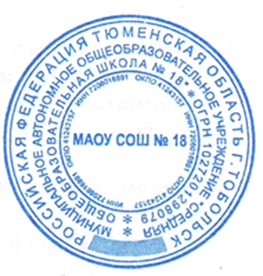 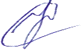 